BOTANYFaculty Member: 1. Prof. Karnewar Shrikant Dharamraj2. Prof. Burungle Sameer V.3. Prof. Gharge Punam V.BOTANY LAB DETAILSEquipmentsChemicals:Glass wares and othersDifferent Practical oriented and allied activities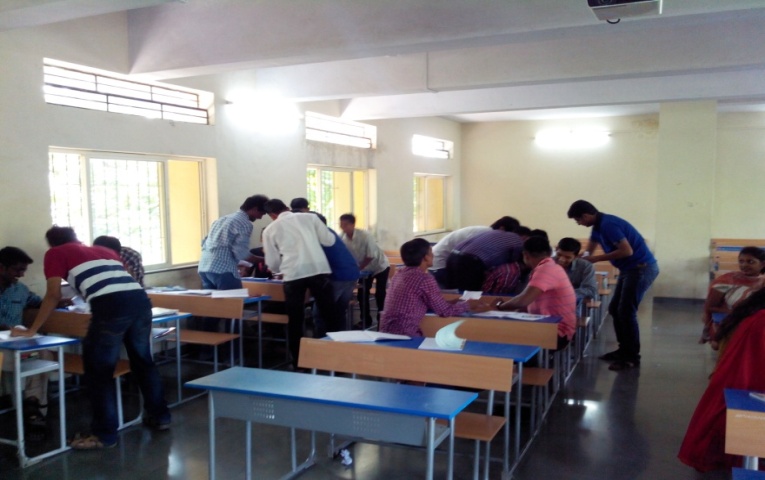 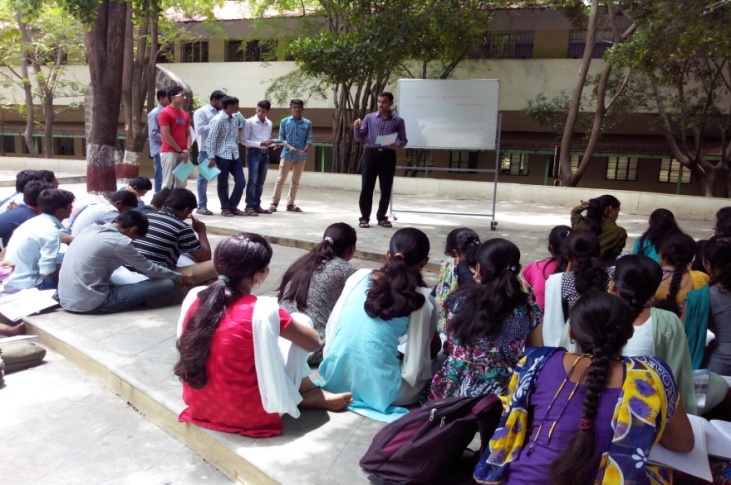 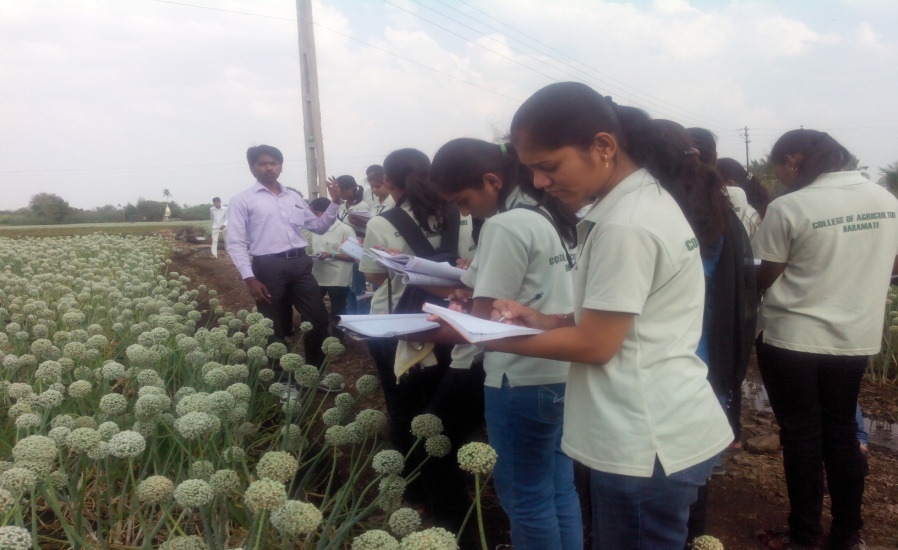 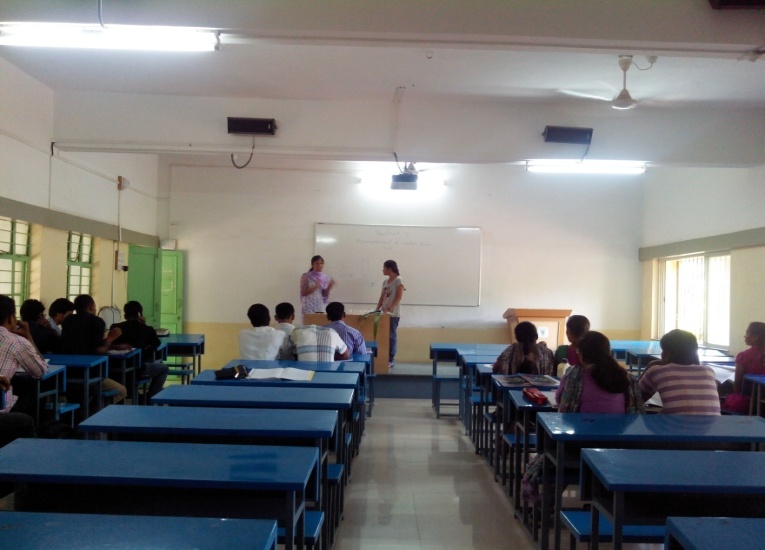 Sr no ParticularQuantity 1Compound Microscope092Quadrats013Physical purity work board014Seed divider015Seed sampling trier016Bio visual charts 367Hot air oven018Weighing balance029Isolation chamber0110Visible Spectrophotometer0111Stage micrometer slides0412Ocular micrometer slides0413Farmer’s potometer0414Ganong’s Respirometer0515Planimeter0216Leaf Area Meter0117Arc Auxanometer0418Rutterner water sampler01Sr no ParticularQuantity Acetone500 mlAgar agar powder 500 gmAmmonia solution500 mlAmmonium chloride500 gmBarium hydroxide500 gmBoric acid 500 gmBromophenol blue 125 mlCalcium carbonate 250 gmCalcium chloride500 gmCalcium hydroxide500 gmCalcium sulphate500 gmCobalt chloride100gmDimethyl sulfoxide500 mlEosine yellow25 gmErichrome Back T indicator25 gmEthereal 100 mlFerric chloride 500 gmFerrous sulfate 250 gmGibberlic acid1gmGlycine 100 gmHydrochloric acid 500 mlIBA 10 gmIndol Acetic Acid5 gmIndole acetic acid5 gmKaoline500 gmMagnesium chloride 500 gmMagnesium sulphate500 gmMalic hydrazide100 gmMercury pure250 mlMethanol 500 mlMethanol 500 mlMetholic KOH500 mlMethylene blue125 mlNaCL500 gmNaOH pellets500 gmNicotinic acid 25 gmPetrolium ether 500 mlPhenol cryst500 gmPhenolapthalin indictor 125 mlPhenyl mercuric acetate100 gmPolyethylene glycol500 mlPotassium Dichromate 500 gmPotassium dihydrogen orthophosphate500 gmPotassium hydroxide500 gmPotassium Iodide250 gmPotassium Nitrate 500 gmPotassium nitrate 500 gmPydridoxin HCL 10 gmPyrogallol100 gmSodium chloride500 gmSodium Hydroxide500 gmSodium molybdeate100 gmSodium phosphate500 gmSodium thiosulfate 500 gmStarch 500 gmStarch potato500 gmSucrose500 gmSucrose extra pure500 gmSulphuric acid 1000 mlTetrozolium salt 10 gmTransformation kit01Zinc Sulfate 500 gmSr noParticular Quantity 1Burrette (25 ml)032Conical flask043Thread 014Labels 1005Seed sample06 crops (5 kg each)6Seed storage bags027Volumetric flask10 ml25 ml100 ml0606028Hand sprayer019Forceps019Syringe filter0110Spirit lamp0111Magnifying lens0212a)Beaker (50 ml)20b) Beaker(100 ml)15c) Beaker (250 ml)1513Test tubes1214Petri plates1515Conical flask with side spout0616Scissor0117Scalpel0118Spatula0219Measuring cylinder (50ml, 100ml, 250ml, 1000 ml)0620Pipette0321Slides5022Filter paper01 box23Thermometer0424Reagent bottle0525Test tube stand0326Mounting paper1027Cell division slides of mitosis and meiosis1228Towel paper02 box 29Burette Stand0630BOD bottle0631Pinch cock0632Desiccators 01